AFT COLORADO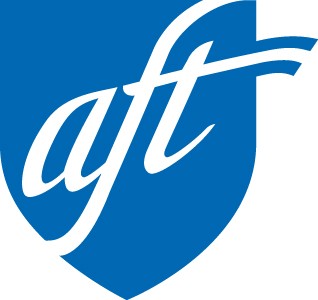 925 S. Niagara Street      Suite 600      Denver, CO  80224www.aftcolorado.org * 720-443-8032   *  info@aftcolorado.orgFIRST NAME________________________________________   LAST NAME ___________________________________________BILLING ADDRESS ____________________________________________________________________________________________BILLING CITY________________________________________ STATE___________________           ZIP_____________________HOME PHONE_______________________________________ WORK LOCATION_____________________________________MOBILE PHONE ____________________________________  HOME EMAIL__________________________________________  I hereby authorize AFT Colorado to deduct the following dues amount from my account on a monthly basis.   Full Time – Those working full time and making beginning teacher salary or more.         	_____$33.65  Half Time – Those making less than $19,065 annually.         					_____$17.75  Quarter Time - Those making less than $15,769 annually.					_____$  9.80  Eighth Time – Those making less than $9,575 annually.					_____$  5.85Committee on Political Education (COPE) DeductionAbout AFT Colorado COPE: 100% of your contribution will be used in Colorado. Contributions are used to advocate for members’ issues and to support candidates who support AFT Colorado’s issues. MONTHLY COPE AMOUNT   $5    $10    NONE       $OTHER___________  __________________________________________________________________________________________________________________Fill out below or simply attach a voided check.BANK DRAFT  ****PREFERRED METHOD****BANK NAME  __________________________________________________________________________________________________________________ROUTING NUMBER  ____________________________________    ACCOUNT NUMBER  ____________________________________________CREDIT/DEBIT CARD: CARD TYPE:  VISA    MC          NAME ON CARD______________________________________________________________________CARD NUMBER___________________________________________________    EXP DATE________________    SECURITY CODE__________By providing the information on this form, I authorize AFT Colorado – Local 08005and the American Federation of Teachers (AFT) to deduct dues for membership per the above information and in accordance with the AFT Colorado – Local 08005 constitution and the AFT constitution. Dues payments are not deductible as charitable contributions for federal income tax purposes, but a portion thereof may be deductible as a miscellaneous itemized deduction. The dues amount may change if authorized according to the requirements of the local, state or national constitutions. If this happens, I authorize my bank or credit card to adjust my payment when notified by AFT Colorado – Local 08005. I agree this authorization remains in effect until terminated in writing by me.I have read and agree to make the voluntary COPE contributions described below.COPE DISCLOSURE: I hereby authorize a monthly contribution to the COPE in the amount indicated above. This authorization is signed freely and voluntarily and not out of any fear of reprisal, and I will not be favored nor disadvantaged because I exercise this right. I understand this money will be used to make political contributions. COPE may engage in joint fundraising efforts with AFT COPE and/or the AFL‐CIO. This voluntary authorization may be revoked at any time by notifying COPE in writing of the desire to do so. Contribution or gifts to COPE are not deductible as charitable contributions for federal income tax purposes. Contributions cannot be reimbursed or otherwise paid by any other person or entity.SIGNATURE_______________________________________________________________     DATE________________________________